Asociácia zamestnávateľských zväzov a združení SR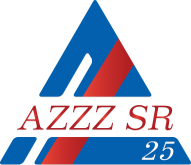 Materiály na rokovanie HSR SR  Dňa 18. augusta 2016									č. 4)Stanoviskok Návrhu zákona o podpore malého a stredného podnikania a o zmene a doplnení zákona č. 71/2013 Z. z. o poskytovaní dotácií v pôsobnosti Ministerstva hospodárstva Slovenskej republiky v znení neskorších predpisov.Všeobecne k návrhu:Návrh zákona o podpore malého a stredného podnikania a o zmene a doplnení zákona č. 71/2013 Z. z. o poskytovaní dotácií v pôsobnosti Ministerstva hospodárstva Slovenskej republiky v znení neskorších predpisov (ďalej len „návrh zákona“) sa predkladá ako iniciatívny návrh.V súčasnosti neexistuje v právnom poriadku Slovenskej republiky zákon, ktorý by upravoval, resp. vytváral rámec pre podporu malého a stredného podnikania (ďalej len „MSP”).Návrh zákona upravuje pôsobnosť Ministerstva hospodárstva Slovenskej republiky (ďalej len „ministerstvo“) pri poskytovaní podpory v oblasti MSP, definuje oblasti a formy poskytovania podpory a súčasne umožňuje uplatňovanie európskych zásad rozvoja MSP zakotvených v agende Európskej únie orientovanej na podporu a rozvoj MSP – konkrétne v tzv. SmallBusinessAct (Zákon o malých a stredných podnikoch), či dokumente Akčný plán pre podnikanie 2020. Opodstatnenosť prijatia tohto návrhu zákona vychádza z ustanovení aktuálneho Programového vyhlásenia vlády SR. Návrhom zákona sa plní kritérium z pohľadu ex-antekondicionality, t. j. podmienky čerpania štrukturálnych fondov pre oblasť MSP v rámci programovacieho obdobia rokov 2014 až 2020.Návrh zákona upravuje v slovenskej legislatíve po prvýkrát pojmy z európskej terminológie viažucej sa na sektor MSP, napríklad test vplyvov právnych predpisov na malé a stredné podnikanie (tzv. SME Test), podnikateľské koučovanie a mentoring a pod. Návrh zákona zavádza aj definíciu pojmu startup. Ambíciou zákona je taktiež snaha o explicitné presadzovanie princípu „Najskôr myslieť v malom“ (Thinksmallfirst) v slovenskom právnom prostredí. Návrh zákona je v súlade s Ústavou Slovenskej republiky, ústavnými zákonmi, nálezmi Ústavného súdu Slovenskej republiky, ostatnými všeobecne záväznými právnymi predpismi, medzinárodnými zmluvami a inými medzinárodnými dokumentmi, ktorými je Slovenská republika viazaná a s právom Európskej únie.Materiál podlieha zverejňovaniu podľa § 5 ods. 5 zákona č. 211/2000 Z. z. o slobodnom prístupe k informáciám a o zmene a doplnení niektorých zákonov (zákon o slobode informácií) v znení neskorších predpisov.Predložený návrh zákona má pozitívny a zároveň negatívny vplyv na rozpočet verejnej správy, pozitívny vplyv na podnikateľské prostredie, informatizáciu spoločnosti a sociálnu oblasť, konkrétne z hľadiska zvýšenia zamestnanosti. Návrh zákona nemá vplyv na životné prostredie.Vzhľadom na dĺžku legislatívneho procesu sa účinnosť zákona navrhuje 1. januára 2017.Materiál nebude predmetom vnútrokomunitárneho pripomienkového konania. Materiál bol predmetom medzirezortného pripomienkového konania, ktorého výsledky sú uvedené vo vyhodnotení pripomienkového konania.Materiál sa na rokovanie Hospodárskej a sociálnej rady Slovenskej republiky predkladá bez rozporov.Stanovisko AZZZ SR :AZZZ SR berie predložený materiál na vedomie. Záver :AZZZ SR odporúča materiál na ďalšie legislatívne konanie. 